PATVIRTINTAAkmenės rajono savivaldybės viešosios bibliotekos direktoriaus 2017 m. balandžio 5 d. įsakymu Nr. P-23RAŠYTOJOS LAZDYNŲ PELĖDOS LITERATŪRINĖS PREMIJOS KONKURSO NUOSTATAII SKYRIUSBENDROSIOS NUOSTATOS1. Rašytojos Lazdynų Pelėdos literatūrinės premijos kūrinių konkurso (toliau – Konkursas) nuostatai (toliau – Nuostatai) reglamentuoja Konkurso tikslus, dalyvius, organizavimo ir vertinimo tvarką.2. Lazdynų Pelėda – tai dvi seserys – Sofija Ivanauskaitė-Pšibiliauskienė (1867-09-16 – 1926-03-14) ir Marija Ivanauskaitė-Lastauskienė (1872-05-15 – 1957-07-19), rašiusios bendru slapyvardžiu. XX a. pirmaisiais dešimtmečiais Lazdynų Pelėda buvo viena labiausiai skaitomų mūsų rašytojų. Skaitant graudžias Lazdynų Pelėdos istorijas buvo galima tikėtis, kad blogis bus nubaustas. Lazdynų Pelėda stovi visiškai arti skriaudžiamo vargdienio, apviltos mergaitės, našlaičio – pagrindinių savo prozos herojų, įliedama į jų sugriauto gyvenimo istorijas savo pačios aimaną (jau pirmojoje apysakoje „Našlaitė" vaizduojama mirštanti moteris, ištekėjusi už alkoholiko iš gailesčio, tikėdama „į gerą kelią išvesianti").Rašytoja pirštu prikišamai nurodo to nelaimingo gyvenimo priežastis – socialinę nelygybę, turto godulį, miestą, ryjantį kaip smakas doras sodžiaus mergaites. Kaip ir M. Valančius, ji įterpia didaktinį pamokslėlį: šitaip nereikia gyventi. Tačiau jai labiausiai rūpi sužadinti skaitytojo užuojautą egoizmo ir žiaurumo aukoms, kurios negali pačios apsiginti ir išstumiamos iš šio pasaulio.Į lietuvių prozą Lazdynų Pelėda įvedė suvedžiotos, bet išdidžios moters ir nepastovaus, savanaudžio vyro tipus, akcentavo tragiškus gyvenimo motyvus. Tai nulėmė komplikuotas kūrinių fabulas, emocingus, retoriškus, publicistinius intarpus, didaktines aspiracijas. Apsakymuose dominuoja socialiniai motyvai, apysakose – atskleidžiamas dvarininkijos moralinis nuosmukis.Šiandien rašytojos Lazdynų Pelėdos kūryba, kaip ir kitų žymiausių XIX-XX a. pr. rašytojų – Žemaitės, Šatrijos Raganos, Gabrielės Petkevičaitės-Bitės, yra nepelnytai pamiršta. Jos jau nėra mokymo programose, nėra išleistų išsamių gyvenimo ir kūrybos studijųII SKYRIUSKONKURSO TIKSLAS3. Konkurso tikslas – įsteigti rašytojos Lazdynų Pelėdos (rašytojų seserų – Marijos Ivanauskaitės-Lastauskienės ir Sofijos Ivanauskaitės Pšibiliauskienės) literatūrinę premiją ir ja apdovanoti geriausius prozos autorius.4. Lietuvos Respublikos Seimas, pripažindamas Žemaitijos indėlį į valstybės gyvenimą per visą Lietuvos Didžiosios Kunigaikštystės gyvavimo laikotarpį išlaikant prigimtinę savastį, kalbą, papročius, tradicijas ir savitą krašto istoriją, 2019-uosius metus paskelbė Žemaitijos metais.5. Prikelti iš užmaršties rašytojos Lazdynų Pelėdos kūrinius, skatinti visuomenę (moksleivius, jaunąją kartą) domėtis kaimo tematika, saugoti ir puoselėti jos vertybes, kurti patiems.6. Sudaryti galimybes kūrybinei saviraiškai, ugdyti pagarbą kalbai bei meniniam žodžiui.III SKYRIUSDALYVAVIMO SĄLYGOS7. Konkurse gali dalyvauti moksleiviai ir jaunimas (nuo 16 iki 29 metų amžiaus) ir suaugę, rašytojai prozininkai.8. Kūrinių apimtis – 2-5 puslapiai su parinkta /-omis iliustracija /-omis lietuvių kalba Word programoje ir PDF formatu. Darbai turi būti tvarkingi, tekstas surinktas kompiuteriu, šriftas Times New Roman, raidžių dydis 12 pt., tarpai tarp eilučių 1. Kiekvienas dalyvis Konkursui gali pateikti ne daugiau vieną kūrinį, suteikdamas teisę organizatoriams jį viešinti. IV SKYRIUSKONKURSO ORGANIZAVIMAS, KOORDINAVIMAS IR VERTINIMAS9. Konkurso iniciatorius ir koordinatorius – Akmenės rajono savivaldybės administracijos Švietimo, kultūros ir sporto skyrius. 10. Konkursą, įgyvendinant Švietimo, kultūros, jaunimo reikalų ir sporto paslaugų teikimo programą Nr. 1, organizuoja Akmenės rajono savivaldybės viešoji biblioteka, Akmenės krašto muziejus ir Lazdynų Pelėdos muziejus.11. Konkursą finansuoja Akmenės rajono savivaldybė.12. Konkurso vertinimo kriterijai:12.1. kūrybiškumas ir originalumas;12.2. kalbos taisyklingumas ir raiškumas;13. Literatūrinių kūrinių konkursas skelbiamas kas dveji metai.V SKYRIUSLAIKAS IR TVARKA14. Konkursas vyks 2019 m. balandžio 1 d. – rugsėjo 1 d. 15. Konkursui autoriai pateikia po vieną prozos kūrinį. Kartu su kūriniu pristatoma autoriaus anketa (pridedama) ir fotonuotrauka. 16. Kūrinius siųsti adresu Akmenės rajono savivaldybės administracijos Švietimo, kultūros ir sporto skyriui (L. Petravičiaus a. 2, LT-85132, Naujoji Akmenė) arba el. paštu kultura@akmene.lt iki š. m. rugsėjo 1 dienos. 17. Apie Konkursą taip pat skelbiama: Akmenės rajono savivaldybės internetiniame puslapyje www.akmene.lt Akmenės rajono savivaldybės viešosios bibliotekos internetiniame puslapyjehttp://biblioteka.akmene.lt Akmenės rajono savivaldybės Akmenės krašto muziejaus internetiniame puslapyjehttp://www.akmenesmuziejus.lt Akmenės krašto literatų tinklapyje http://www.akmeneskrastoliteratai.lt 18. Dėl papildomos informacijos kreiptis į Akmenės rajono savivaldybės administracijos Švietimo, kultūros ir sporto skyrių tel. (8 425) 59 755, mob. +370 616 88 706, el. paštas kultura@akmene.lt (Janina Rekašienė).VI SKYRIUSVERTINIMAS IR APDOVANOJIMAS19. Kūrinius vertins Akmenės rajono savivaldybės administracijos literatūrinių kūrinių vertinimo komisija (toliau –vertinimo komisija).20. Vertinimo komisija išaiškins Konkurso nugalėtojus, labiausiai savo kūryboje atspindėjusius Konkurso tematiką. 21. Vertinant kūrinius bus atsižvelgta į originalumą, bendrąjį raštingumą, konkurso temosatitikimą.22. Konkurse dalyvaujantys autoriai skiriami į dvi grupes:I grupė – prozos kūrinių autoriai – moksleiviai ir jaunimas (nuo 16 iki 29 metų amžiaus).II grupė – autoriai nuo 29 metų amžiaus.23. Premijos skiriamos:23.1. moksleiviams ir jaunimui (nuo 16 iki 29 metų amžiaus):I premija – 150,00;II premija – 100,00;III premija – 50,00;23.2. autoriams nuo 29 metų amžiaus:I premija – 150,00;II premija – 100,00;III premija – 50,00.24. Vertinimo komisija įvertins ir kitus prozos kūrinius, kurių autoriai bus apdovanoti Padėkos raštais ir atminimo dovanėlėmis. 25. Papildomą Premiją arba prizus kūrinio autoriui gali steigti įvairios įstaigos, organizacijos, pavieniai asmenys. 26. Visi Konkurso dalyviai bus skelbiami Akmenės rajono savivaldybės viešosios bibliotekos,Akmenės krašto literatų, Akmenės krašto muziejaus internetiniuose puslapiuose, tradicinėje bei elektroninėje spaudoje.27. Konkurso laureatai savo prozos kūrinius visuomenei pristatys 2019 metų rugsėjo 21 dieną rašytojos Lazdynų Pelėdos muziejuje, Paragių dvare (Paragių km. Papilės seniūnija Akmenės r.) kur vyks renginys, skirtas Žemaitijos metams paminėti ir autorių, dalyvavusių konkurse, literatūriniai skaitymai Paragių dvarelyje prie akmens, prie kurio savo brandžiausius kūrinius parašė rašytoja Lazdynų Pelėda. VII SKYRIUSBAIGIAMOSIOS NUOSTATOS28. Organizatoriai pasilieka teisę, susiklosčius nenumatytoms aplinkybėms, keisti renginio vietą, keisti ir pildyti Konkurso nuostatus, apie tai informuodami dalyvius.29. Dalyvavimas Konkurse reiškia dalyvio sutikimą su visomis šių Nuostatų sąlygomis ir jųpakeitimu.RAŠYTOJOS LAZDYNŲ PELĖDOS LITERATŪRINĖS PREMIJOS KONKURSO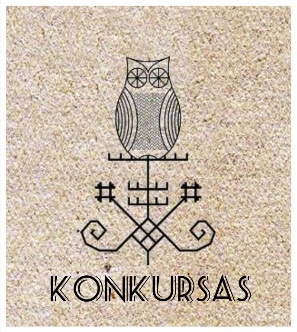 DALYVIO ANKETAINFORMACIJA APIE KONKURSO DALYVĮKŪRINIO AUTORIUSVardas, pavardė, gimimo data..................................................................................................................Adresas......................................................................................................................................................Telefono numeris...............................................El. paštas........................................................................Papildoma informacija apie autorių, pageidavimai rengėjams ...............................................................................................................................................................................................................................................................................................................................................................................................................................................................................................................................................................................................................................................................................................................................................................................................................................................................................................................KŪRINYSPavadinimas, sukūrimo metai.........................................................................................................................................................................................................................................................................................................................................................................................................................................................Trumpas kūrinio aprašymas (iki 100 žodžių)SUTIKIMO DALYVAUTI BEI LAIKYTIS KONKURSO TAISYKLIŲ PATVIRTINIMASKonkurso nuostatus skaičiau, su sąlygomis susipažinau ir su jomis sutinkuAutoriaus vardas, pavardė, parašas......................................................................................................Data................................................